САРАТОВСКАЯ ГОРОДСКАЯ ДУМАРЕШЕНИЕ23.07.2020 № 71-561                                                                                 г. СаратовО внесении изменений в решение Саратовской городской Думы от 19.07.2007 № 19-172 «О Положении о комитете по финансам администрации муниципального образования «Город Саратов»В соответствии с Бюджетным кодексом Российской Федерации, статьей 24 Устава муниципального образования «Город Саратов» Саратовская городская Дума РЕШИЛА:1. Внести в Приложение к решению Саратовской городской Думы от 19.07.2007 № 19-172 «О Положении о комитете по финансам администрации  муниципального образования «Город Саратов» (с изменениями от 27.11.2008 № 33-368, 29.04.2009 № 39-440, 26.05.2011 № 4-28, 24.04.2014  № 35-390, 17.12.2015 № 54-589, 15.12.2016 , 15.02.2018 № 30-228, 29.11.2018       № 43-313, 24.12.2019 № 60-469) следующие изменения:1.1. Пункт 2.6. изложить в новой редакции: «2.6. Осуществление внутреннего муниципального финансового контроля в соответствии с федеральными стандартами, утвержденными нормативными правовыми актами Правительства Российской Федерации.».1.2. Пункт 2.7. изложить в новой редакции:«2.7. Осуществление контроля за соблюдением заказчиками муниципального образования «Город Саратов» законодательства Российской Федерации, Саратовской области, муниципальных правовых актов при осуществлении закупок товаров, работ, услуг для муниципальных нужд.».1.3. В пункте 3.2:- подпункт 10) изложить в следующей редакции:«10) устанавливает порядок проведения операций по обеспечению кассовых выплат главных распорядителей и получателей бюджетных средств, главных администраторов источников финансирования дефицита бюджета города;».2. Настоящее решение вступает в силу со дня его официального опубликования. Исполняющий полномочия председателяСаратовской городской Думы                                                А.А. СеребряковГлава муниципального образования «Город Саратов»                                                         М.А. Исаев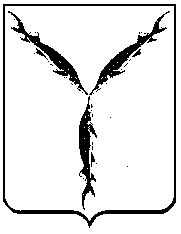 